2016 HOGMANAY CEILIDHwith theCROMARTY CEILIDH BAND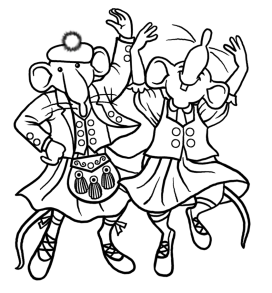 	BRING YOUR OWN DRAMS, OATS, REELS!Victoria Hall, Cromarty 31st December 21.00 – 00.30 hrsTicketsAdults £10 Children £5at the Community Market on Saturday 10 Decemberand then available from The Emporium Profits to Cromarty Community Care, Cromarty Courthouse & Cromarty Rising